EYFS Long Term Plan 2022-2023Autumn 1Autumn 2Spring 1Spring 2Summer 1Summer 21st Sept-21st Oct 31st Oct-22nd Dec9th Jan-17th Feb27th Feb-31st Mar17th Apr-26th May5th Jun-21st Jul7 weeks 2 days8 weeks6 weeks6 weeks6 weeks7 weeks  ThemeBaselineAll about me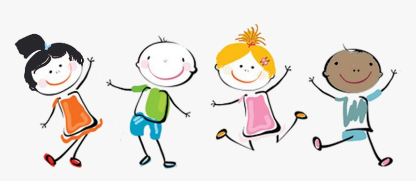 Colour and Light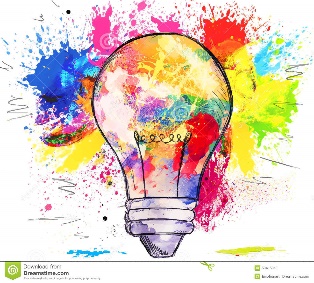 Terrific Tales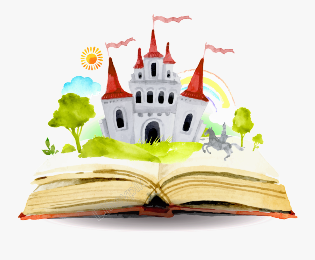 Superheroes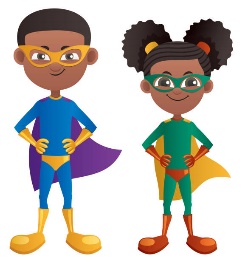 Come outside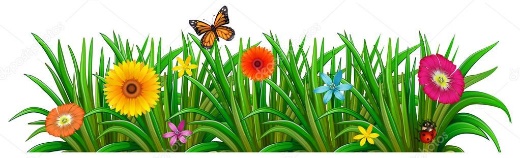 Fun at the seaside/Pirates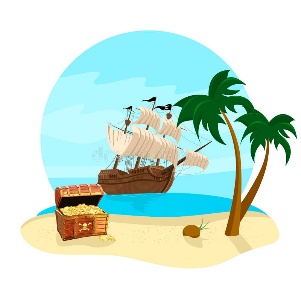 Starting schoolMy new classNew beginningsWhat am I good at?How have I changed?My familyChristmas listsLetters to SantaThe nativityColour mixingLight/shadow playChristmas around the world (using the map to compare how different people celebrate)Traditional talesLibrary visitPeople who help usCareersStaying healthy Plants & flowersLife cyclesMinibeastsHabitatsWeather/ seasonDoes the moon shine?Planting seedsMake a sculpture: Andy GoldsworthyReduce, reuse & recycleMap work- find the treasure Under the seaWhere in the world shall we go?Send me a postcardMarine lifeFossils- Mary AnningSeaside’s in the past.Compare: Now and thenSeaside artKey EventsHarvest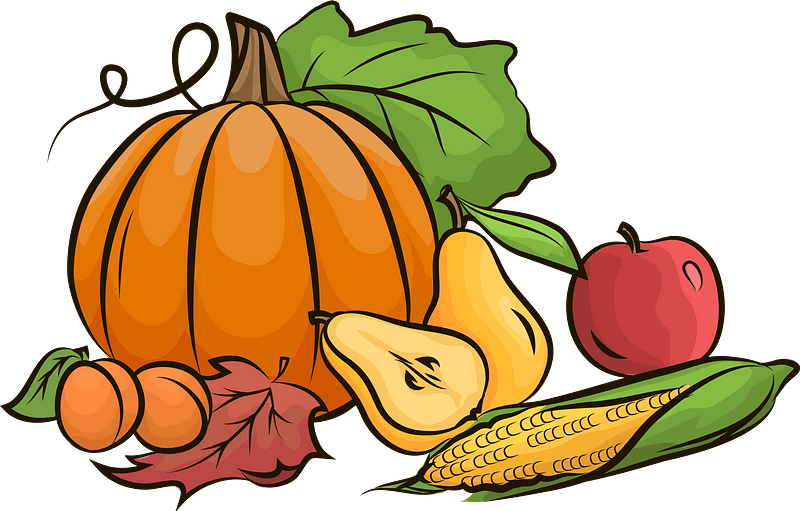 Guy Fawkes (5th Nov)Remembrance Sunday (12th Nov)Diwali (12th Nov)Children in Need (Nov)Anti-bullying week (Nov)St Andrew’s Day (30th Nov)Hannukah (7th Dec)Christmas (25th Dec)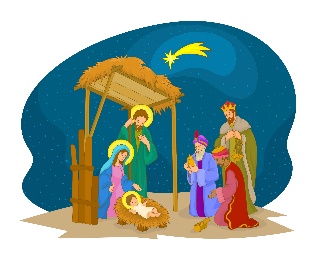 Epiphany (6th Jan)Chinese New Year (22nd Jan)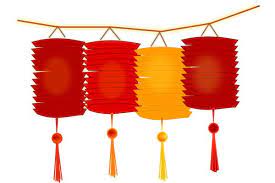 Pancake Day (21st Feb)St David’s Day (1st Mar)World Book Day (2nd Mar)Holi (8th Mar)St Patricks Day (17th Mar)Ramadan (22nd Mar)Easter (9th Apr)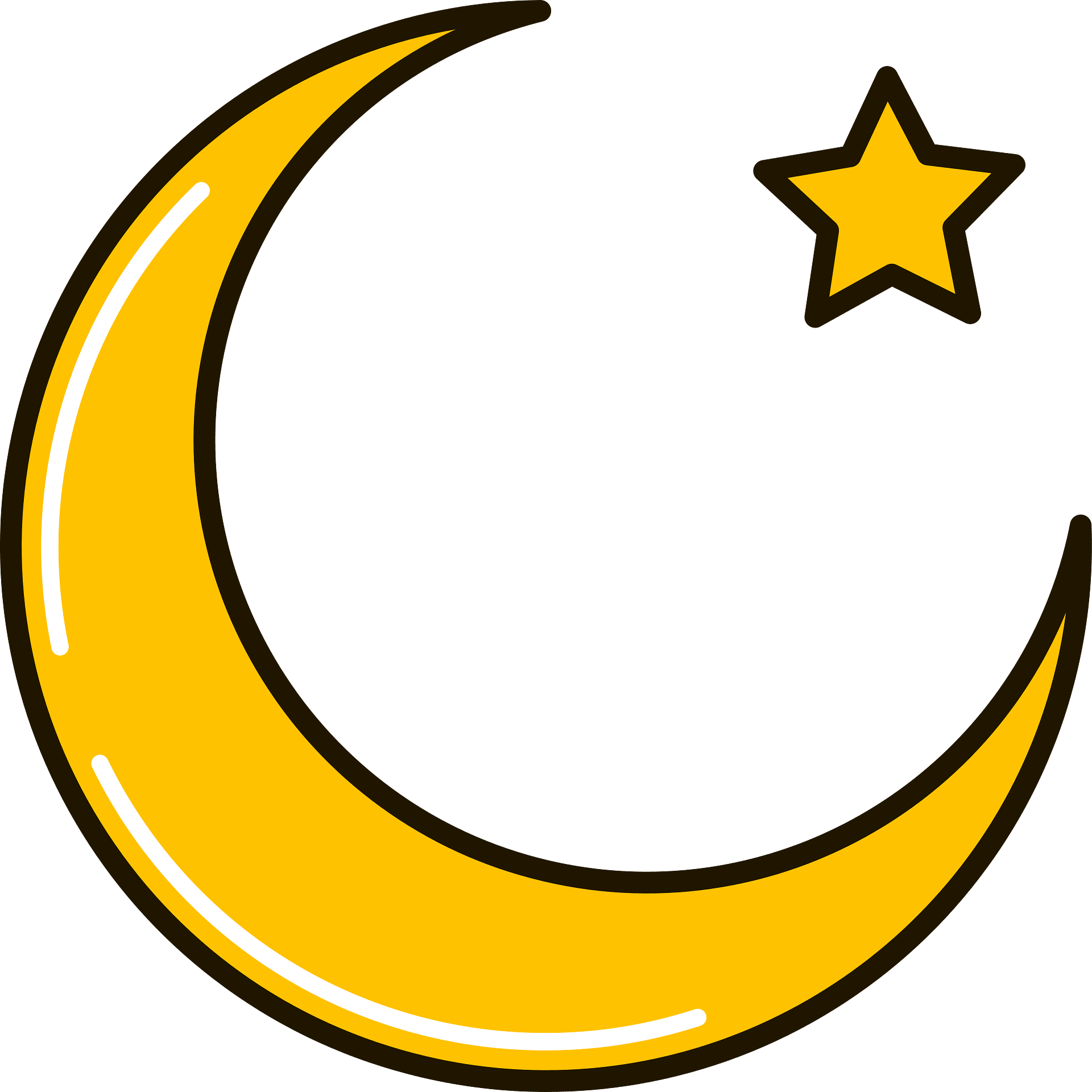 St George’s Day (23rd Apr)World Bee Day (20th May)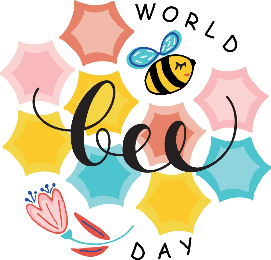 School TripWorld Oceans Day (8th June)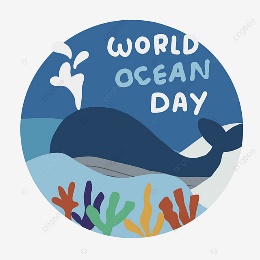 WOW momentsReceiving a mouseWalk around our school.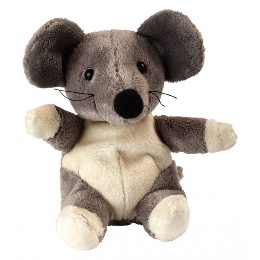 Stories by firesideFood tasting- DiwaliFundraising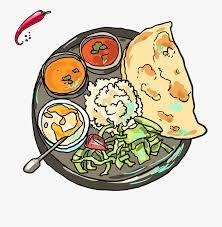 Food tasting- Chinese Library visit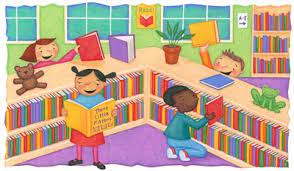 Decorating pancakesVisits from real life heroes.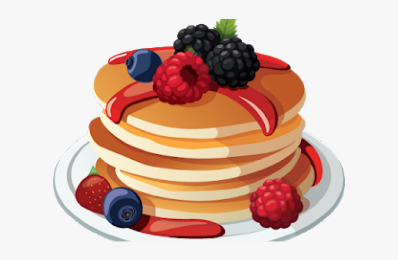 Nature walksGrowing plants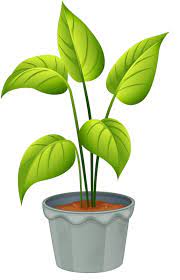 Singing sea shantiesFossil huntingSchool trip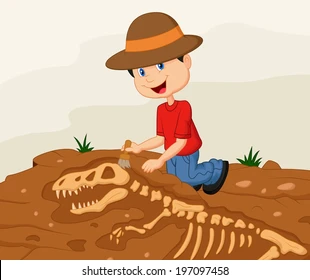 C&LLiteracyKey TextsOur class is a familyWhen a dragon goes to schoolGuy Fawkes storyDiwali storyNativity storyLittle Red Riding HoodThree Little PigsGoldilocksForgotten Fairy tales of Brave and Brilliant GirlsOnce upon a timeThe jolly postmanTen currant bunsSupertatoGruffaloWe’re going on a bear huntOmar, the bees and meJack and the beanstalkSome bugsThe Big Book of the BlueThe sea below my toesThe odd fishLeo and the octopusMeet the oceansLighthouse keepers’ lunchSnail and the whaleThe whale who wanted moreSharing a shellOctopus ShocktopusSomebody Swallowed StanleyLife Size Ocean AnimalsOcean Meets SkyThe Adventures of Scout Stop Dropping LitterSeaThe Tale of a ToothbrushThere was an o mermaid who swallowed a sharkC&LLiteracyWider curriculum booksPSEDThelma the Unicorn I don’t want curly hairWhat makes me, ME!Who you were made to be.Incredible youPSEDThe smile (the power of kindness)Bad appleThe bad seedEADMixedPSEDI am able to shineThe pout-pout fish and the worry worry whale (anxiety)The way I feelMy mouth is a volcanoThe most magnificent thingREGrace is enoughPSEDREMathsOne is a snail ten is a crabPSEDThe last tigerThe life of a little cardboard boxThe life of a little plastic bottle.What a wasteRECreation story (Christian and Islamic)PSEDI talk like a riverTopicMartha maps it outBig picture AtlasMap my areaThe planet in a pickle jarThe last treeClean up!Little Turtle and the SeaTurtle RescueDear EarthDave and Greta make the world better.PhonicsPhasePhase 2Phase 2Phase 3Phase 3Phase 4Phase 4PhonicsGraphemess, a, t, p, i, n, m, d, g, o, c, k, ck, e, u, r, h, b, f, lff, ll, ss, j, v, w, x, y, z, zz, qu, ch, sh, th, ng, nkai, ee, igh, oa, oo, oo, ar, or, ur, ow, oi, ear, air, er Reviewing Phase 3 Applying phonics knowledgeApplying phonics knowledgePhonicsTricky Wordsis, I, theas, and, has, his, her, go, no, to, into, she, he, of, we, me, bewas, you, they, my, by, all, are, sure, pure No new tricky words. Review all taught so far and secure spelling.said, so, have, like, some, come, love, do, were, here, little, says, there, when, what, one, out, todayNo new tricky words. Review all taught so far and secure spelling.NumeracyGetting to know youJust like me!It’s me 1, 2, 3!Light & darkAlive in 5!Growing 6,7,8Growing 6,7,8Building 9 & 10To 20 and beyondFirst, then, nowFind my patternOn the moveMastering NumberWeeks 1-5Weeks 6-10Weeks 11-15Weeks 16-20Weeks 20-25Weeks 25-30UWREF1 What stories are special and why?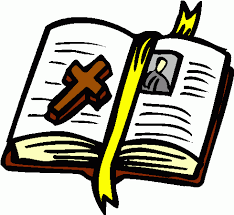 F4 Which times are special and why?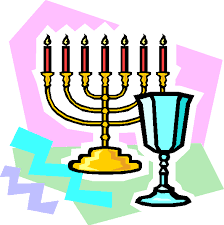 F2 Which people are special and why?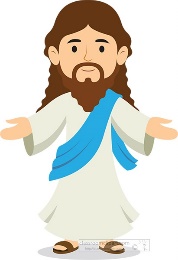 F3 Which places are special and why?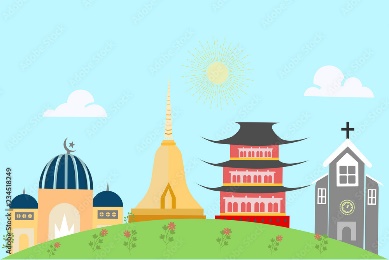 F6 What is special about our world?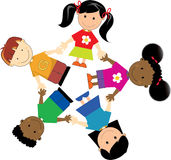 F5 Where do we belong?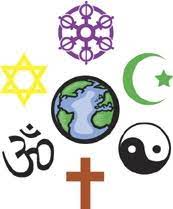 UWHistoryGrandparents and familiesPersonal timeline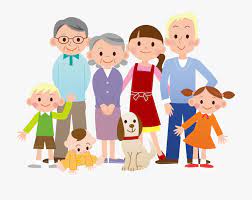 Fossils- Mary AnningSeaside’s in the past.Compare: Now and then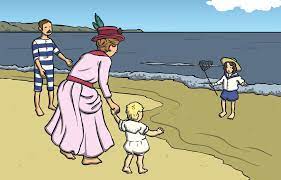 UWGeographyComparing how different people celebrate Christmas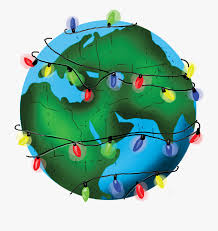 Maps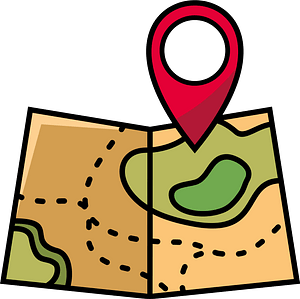 UWScienceExploring colour, light, darkness and shadows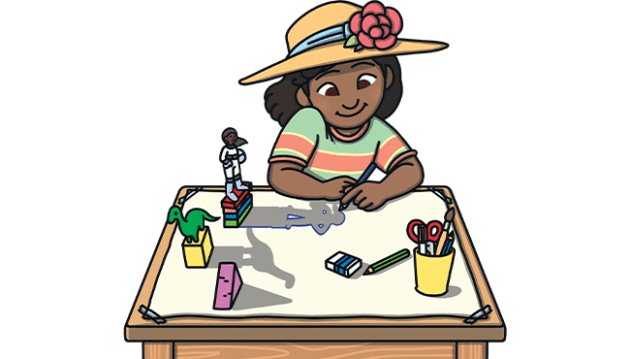 Staying healthy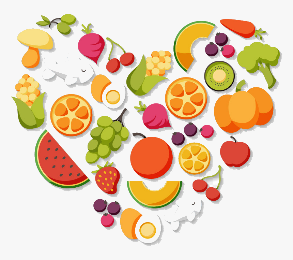 Habitats, minibeasts, life cycles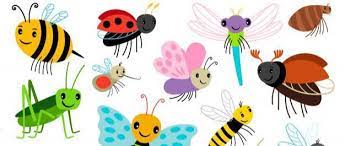 PSEDPSHEBeing MeBullying MattersExploring EmotionsBeing healthyBeing ResponsibleDifference and DiversityPDPEFundamentals
Balancing, running, jumping, changing direction, hopping and travelling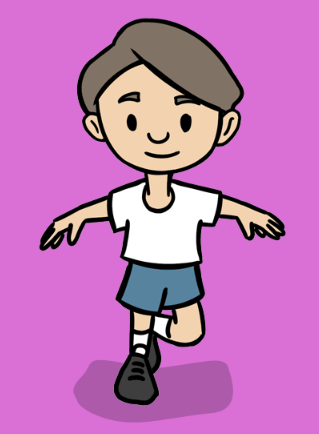 Introduction to PE
Moving safely, running, jumping, throwing, catching and following a path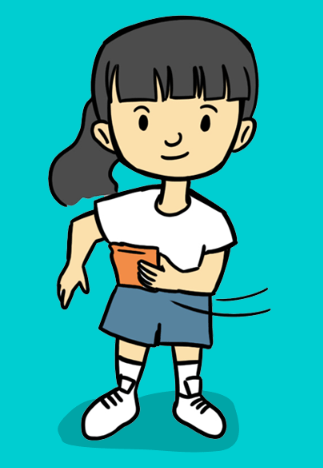 Dance
Travelling, copying & performing actions and co-ordination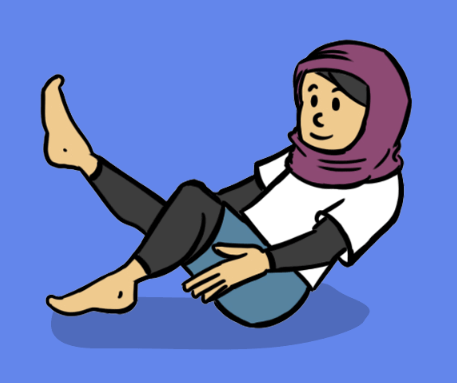 Gymnastics
Shapes, balances, jumps, rocking, rolling and travelling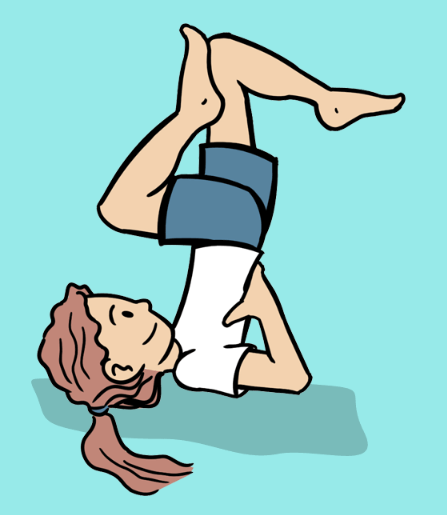 Ball Skills
Rolling a ball, stopping a rolling ball, throwing at a target, bouncing a ball, dribbling a ball with feet and kicking a ball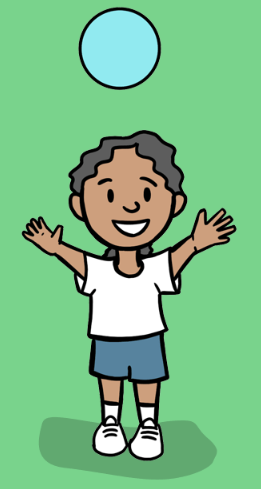 Games
Running, balancing, changing direction, striking a ball and throwing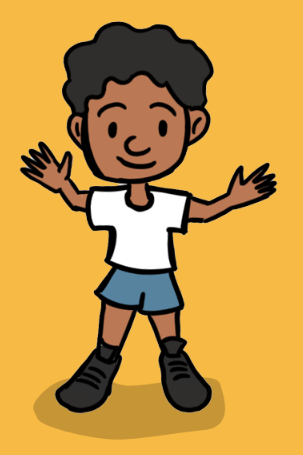 EADArt & designSelf portraits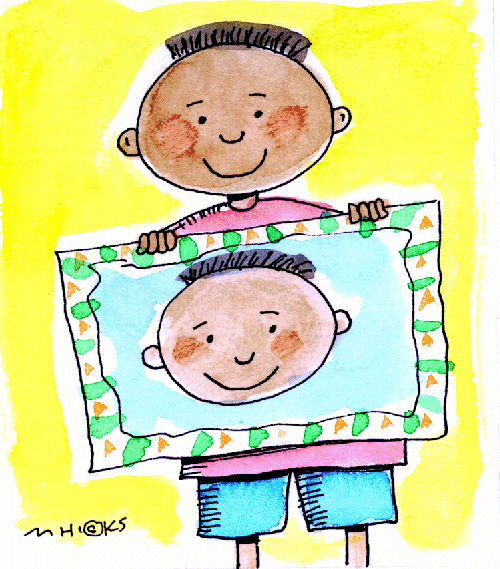 Diva lampsBonfire picturesColour mixingPoppy PaintingsChristmas Cards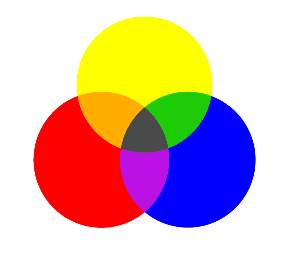 Painting and collage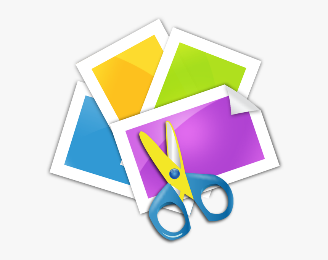 Finger puppets and junk modelling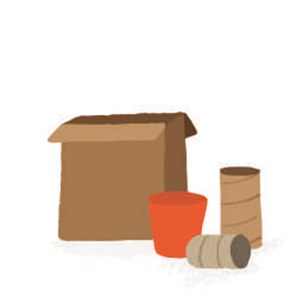 Andy Goldsworthy- sculptures and natural artObservational drawing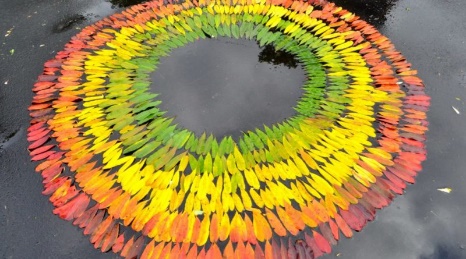 Recycled art/ construction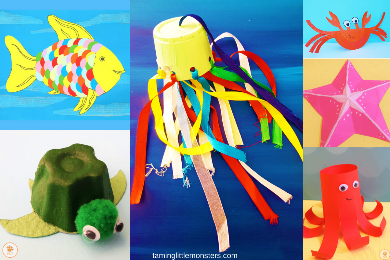 EADMusicCelebration MusicExploring SoundMusic and MovementMusical StoriesBig Band